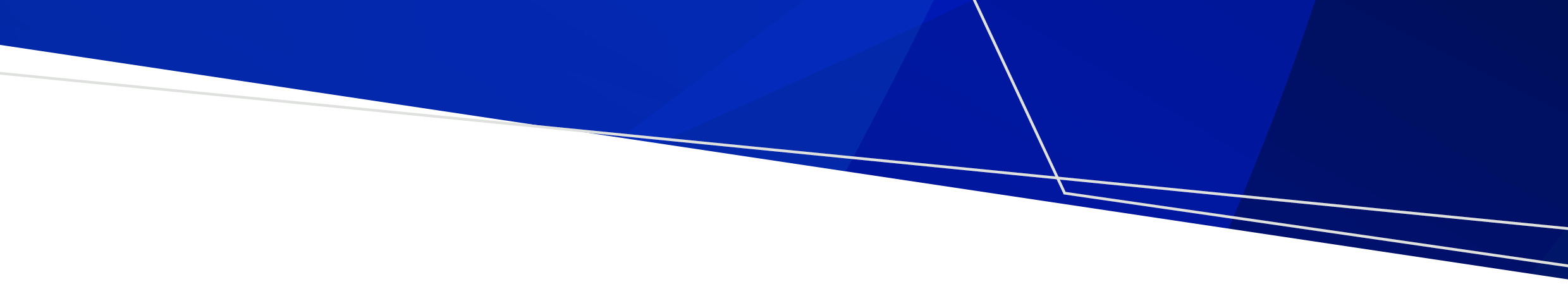 ContentsIntroduction	1Recording CPD activities	1Examples of CPD activities	2Instructions	3CPD log	4My details	4Log	4IntroductionAllied health assistants can use this continuing professional development (CPD) log to record their professional development activities over a 12-month period.The CPD log can help promote a culture of ongoing learning in the allied health workforce.CPD activities are those considered relevant to your role that help you maintain, improve and broaden knowledge, expertise and competence.Professional development can help build professional networks and support career progression.When unsure or unclear on learning goals, the learning needs assessment may help generate ideas.Recording CPD activitiesRecording CPD activities and reflections helps allied health assistants and their supervisors keep track of professional development activities.Records can be completed in hardcopy, electronically, a combination of both or using online platforms like Ausmed.Allied health assistant do not have mandatory minimum hours of CPD. It is recommended that full-time allied health assistants complete at least 15 hours of CPD activities every calendar year.Save this log in a secure location.This log can be shared with a supervisor or manager at supervision and performance appraisal sessions.This log can also be used as part of workplace audits or as evidence of learning when changing roles.Examples of CPD activitiesCPD activities include both formal learning activities and informal clinical practice and supervision opportunities.Note: This is not an exhaustive list of CPD activities. Talk to your supervisor or manager to confirm which activities are appropriate to record as CPD.Workplace mandatory trainingSpecific VET sector unitsHigher education or accredited coursesUndertake research and presenting workDiscuss or reflect on a case or care plan with your supervisor or person you superviseDiscuss or reflect on online learning and internet research with your supervisor or person you superviseWork shadowingReading journal articles, text books or clinical education presentationsSupervision and delegation trainingQuality assurance activities, such as accreditation, clinical audit or review of recordsComplete competency-based training packageWorkplace presentation of less than 30 minutes (for example, a case study)Workplace presentation over 30 minutesComplete professional development (internal or external) Attend conferences, seminars or webinarsTake part in a professional association or community of practiceNote: Your day-to-day routine work duties do not count as CPD.InstructionsRecord each CPD activity you complete, including:the activitytitle and descriptiondate and durationreflection or lesson learned.To add a new row, go to the last table cell and select the Tab key.An example CPD log is in Table 1.To aid with reflection, ask yourself:How did it make me think or feel?What will I do differently next time?How will this change my practice?Has it made me consider any other learning?Table : Example CPD logCPD logMy detailsLogTo receive this document in another format, email Allied Health Workforce <alliedhealthworkforce@health.vic.gov.au>.Authorised and published by the Victorian Government, 1 Treasury Place, Melbourne.© State of Victoria, Australia, Department of Health, November 2023.Available at Victorian Allied Health Assistant Workforce Recommendation and Resources <https://www.health.vic.gov.au/allied-health-workforce/victorian-allied-health-assistant-workforce-recommendations-resources>Continuing professional development logFor allied health assistantsCPD activityTitleDescriptionDate of activityDurationReflectionCase studyMr X Speech Pathology AHA presentationA case study presented at AHA site meeting 11 January 202215 minutesI will try the suggested communication strategy the next time I meet someone with the same conditionConference poster presentationAHA Leadership Group innovationsA poster presentation at a conference10/11/20216 hoursI will look out for things in my work area that could be improvement projectsDetailAnswerNameRoleCPD activityTitleDescriptionDate of activityDurationReflection